КАК ПРИВИТЬ ЛЮБОВЬ К ЧТЕНИЮ С МАЛЕНЬКОГО ВОЗРАСТАШаг 1. Маленький непоседа — как заинтересовать?Родители часто стремятся начать читать сказки малышу еще в младенческом возрасте — а он не может усидеть — бегает, скачет, не слушает. В таком случае отложите книгу и выберите другое время для ее чтения.Вместо этого, займите ребенка сказкой во время езды в машине. Читать, конечно, неудобно, но можно рассматривать картинки — а текст добавлять из головы :)Следующий шаг — придумать вместе сказку или историю — о вас в детстве или о самом ребенке, после чего можно создать книжку самостоятельно — из фотографий и подручных наглядных средств. Думаю, такую книжку ребенок будет с удовольствием «читать».Шаг 2. Используйте аудиосказкиСейчас выпускается множество дисков со сказками, и часто в комплекте с книжкой. Смело включайте малышу интересную сказку — а затем вместе «пройдитесь» по книжке, зачитывая интересные моменты или прося малыша рассказать вам эту сказку по картинкам в книжке. И хоть он будет делать это сначала неумело и односложно — со временем он выговорится и будет сочинять новые и новые приключения старых героев!Шаг 3. Активно участвуйте в процессеСтарайтесь «озвучить» и «оживить» героев сказок. Во время чтения порычите, как медведь, покажите, как скачет зайчик, или покажите, как грызет орешки белочка. Это развлечет ребенка и он включится в игру — становясь то одним, то другим героем сказки.Шаг 4. Выбирайте подходящие книгиСейчас появилось много книг с сокращенными версиями сказок — в них опущены описательные элементы, и такие сказки неинтересны даже взрослому. Выбирайте книги, написанные красивым языком, с большими описаниями природы, зверей и обстоятельств. Читая, выделяйте интонацией происходящее, и ребенок живо представит себе, как дует ветер или стучит дождь.В будущем это позволит ему выражать свои мысли ясно и красиво, используя много взаимозаменяемых и описательных слов.Шаг 5. Установите ритуал чтенияНапример, чтение перед сном, или чтение вечером всей семьей. Дети любят ритуалы и обычно весь день предвкушают то, что они знают, точно произойдет.Кроме того, во время ритуалов можно прививать и культуру чтения — направленный свет, расстояние до глаз, расслабленная поза читающего — все это покажет вашему малышу, как следует читать.Шаг 6. Не бойтесь пользоваться современными «девайсами»В современном мире электронная книга такой же предмет обихода, как раньше была книжка. А скачивание и покупка электронных книг аналогичны походу в библиотеку.Пользуйтесь электронными аналогами книг — главное суть, а форма. Кроме того, сейчас много интерактивных сказок, когда картинки во время чтения двигаются, курочки кудахчут, а волк бежит за зайцем — такой полумульт. Ребенок обычно с удовольствием слушает такие сказки и смотрит иллюстрации.Шаг 6. Никогда не превращайте чтение в наградуДумаю, названием все сказано — обещая чтение за что-то, вы только отвратите ребенка от него.Чтение — это интересное, в первую очередь общение — с вами, с героями книги. И ценность ее не стоит понижать «торговлей»Шаг 7. Собственный пример — лучшая школаЕсли ребенок будет часто видеть вас с книгой, поймет ваше удовольствие от чтения, услышит обмен мнениями о книгах между родителями — у него прочно закрепится ассоциация чтения книги как очень увлекательного занятия. И совет — если вы читаете с телефона  — объясняйте малышу, что вы непросто уткнулись в телефон — а читаете интересную книгу, А деткам постарше можно даже изложить суть, значительно ее упростив.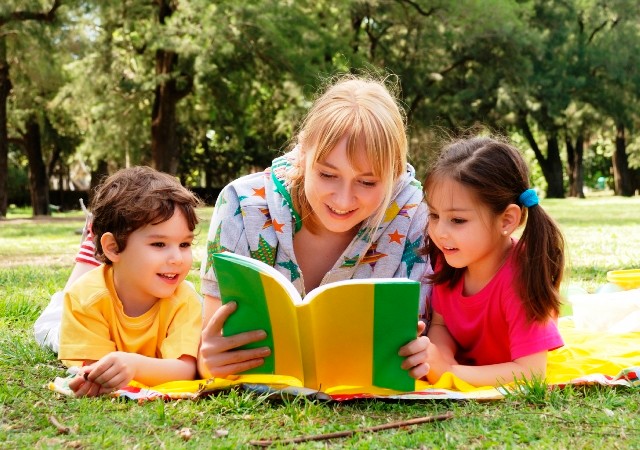 